HIV/AIDS AWARENESS PROGRAM-30.11.18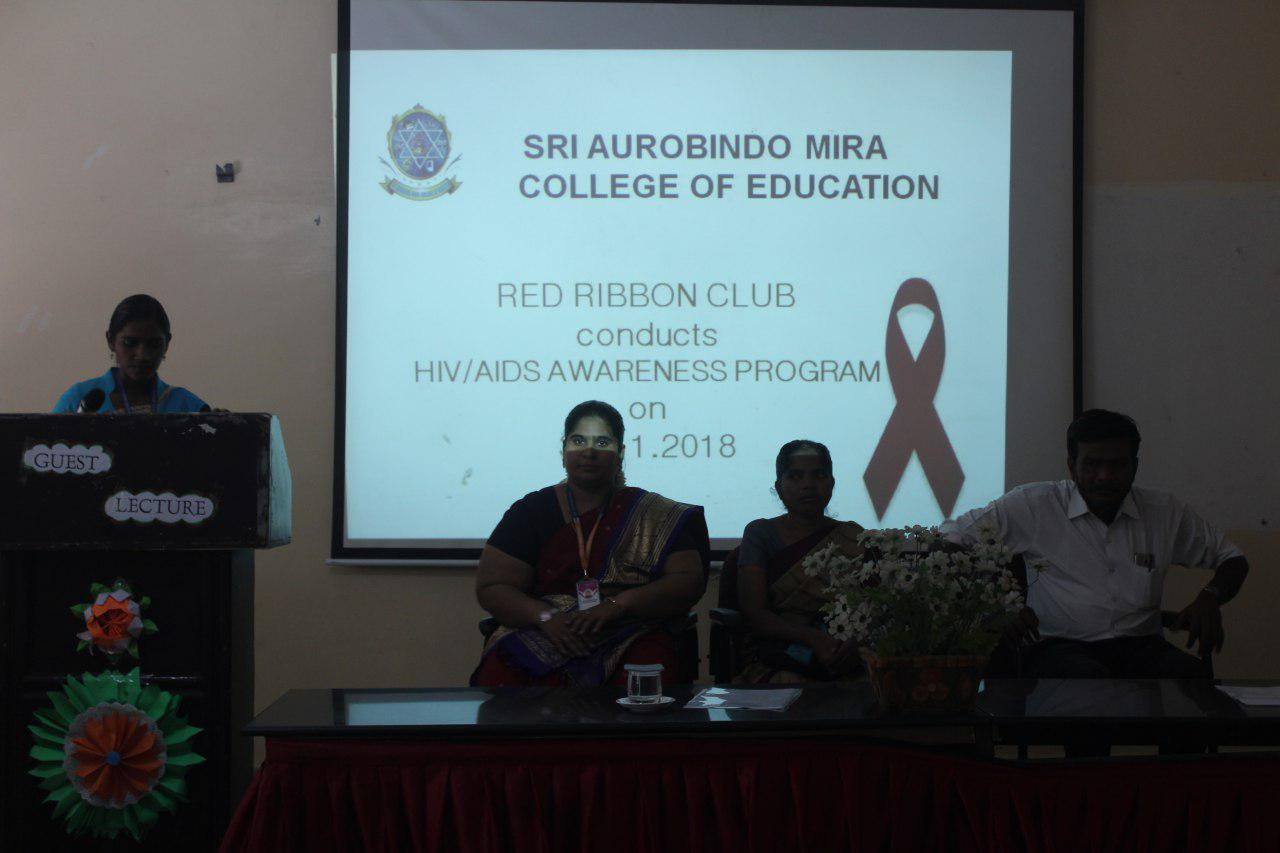 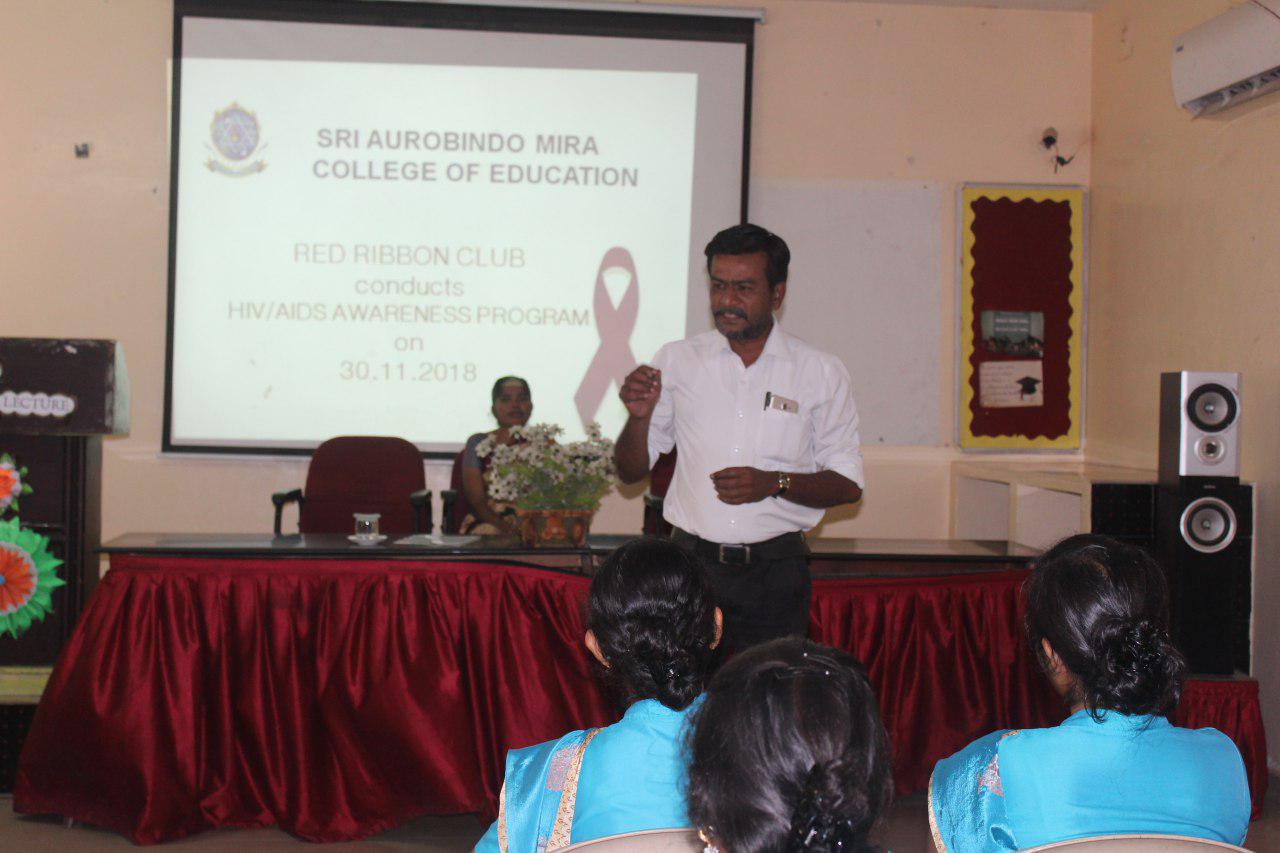 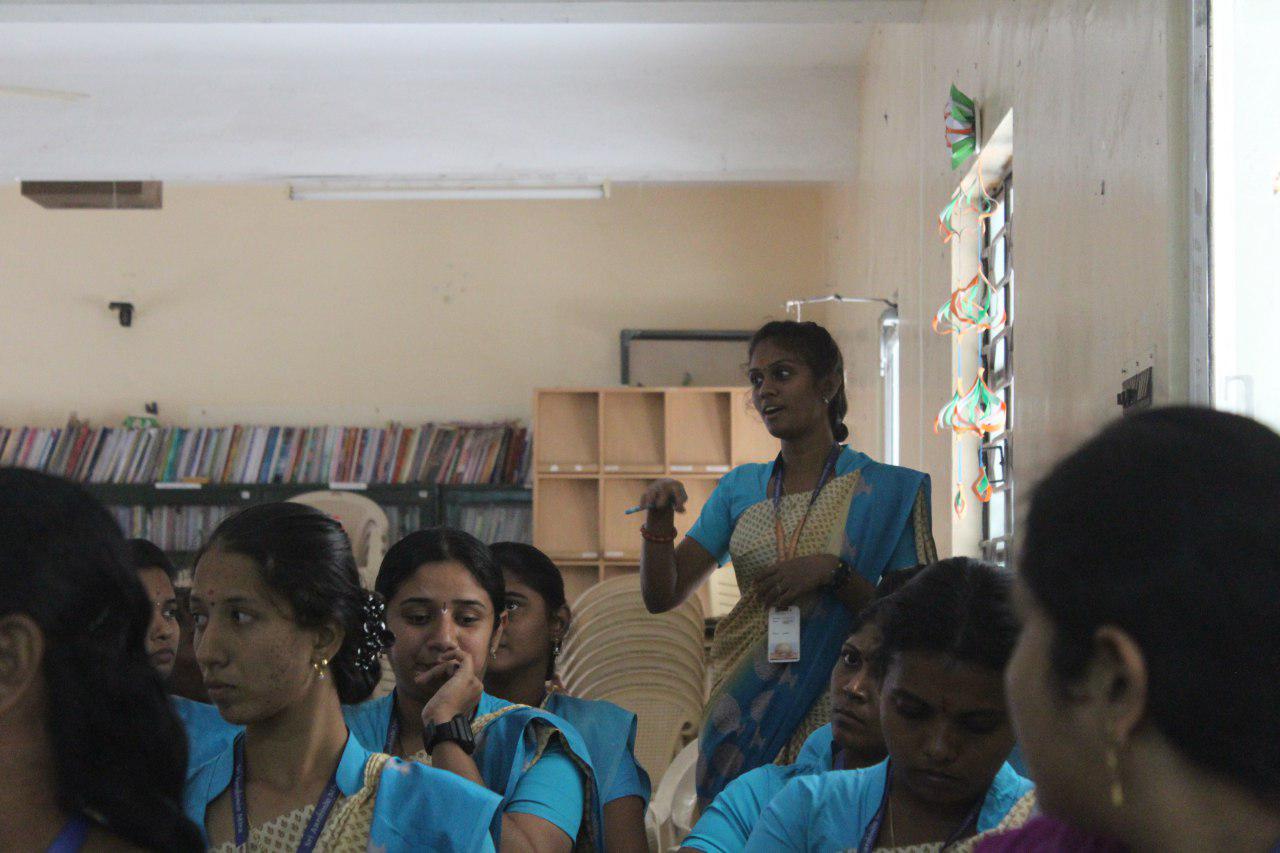 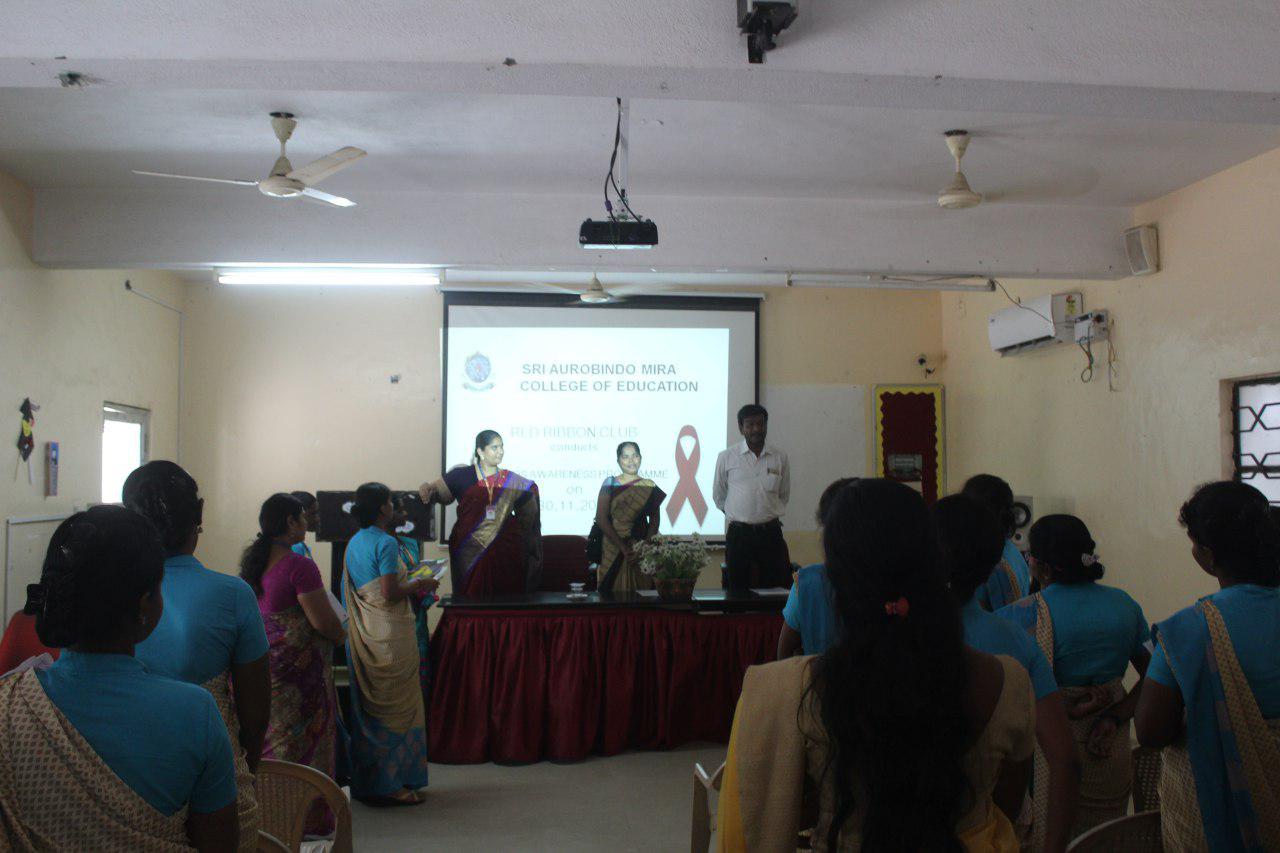 